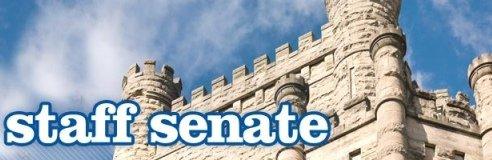 Staff Senate Minutes Oct 11, 2023   1:15 p.m.Rathskeller Loft, University UnionSenators Present: Ke’an Armstrong, Maggie Burkhead, Matt Cobble, Melissa Coleman, Tony Craven, Kristin Hupp, Jordan Jenkins, Kristi Keck, Jon McKenzie, Michelle Morgan, Kim Pope, Michelle Wayne, Catie Witt-DannerSenators Absent:  Curt Ayers, Andrea Beals, Tyler Custer, Tina Jenkins, Shawn PeoplesGuests:  Matt BiermanApproval of Minutes – Senator Pope motioned to approve; Senator Jenkins 2nd   Executive Officer Reports Treasurer’s Report – $318.61 in the Gift Account; $2,500 in the Appropriated AccountSecretary Report – No report Vice President Report – No reportPresident’s Report – There was no exec board meeting this month. There was a great turnout & atmosphere at the Homecoming tailgate.Committee ReportsPersonnel Policies, Benefits, and Welfare Committee Parking Appeals Subcommittee – No reportParking Advisory Committee – working to get more staff parking signs at the Stevenson parking lot Environmental Health and Safety Subcommittee – No report Budget and Planning Committee CUPB – No meetingUniversity Naming Subcommittee – No report Campus Master Plan Committee – No report Liaison Committee University Union Advisory Subcommittee – No reportStaff/Faculty Senate Relations Subcommittee – Faculty Senate will be holding their next Faculty forum on Oct 17th at 3pm in Booth’s West Reading Room. The topic will be “Alternative Assessment in the Era of AI.” All are welcome to attend. President Gatrell will have an investiture event on Nov 15th at 1pm in the Doudna Concert Hall. Todd Bruns announced that the EIU Think Tank group will continue under Dr. Michael Gillespie as Chair.Elections Committee – No reportAd Hoc CommitteesStaff Recognition/Development Committee – We received a question about donating the shout out gift cards to the EIU Food Pantry. We are waiting to hear from Jay about that. Constitution Review Committee – No report Constituent Reports Administrative and Professional – No reportNon-negotiated Civil Service – No reportNon-negotiated Trades – No reportNegotiated Trades – The FPM Employee Appreciation Committee hosted a tailgate tent at Homecoming and had a great turnout.AFSCME 981 – Still in bargainingUPD – No report	Contract Appointment or Grant Funded – No reportMinority Report – If constituents have information to share with our student groups, please let Mona or Maggie know and they will share it.EAC Report – Lindsey Partlow was elected to represent EIU with EACLiaison Reports Student Senate – No report Faculty Senate – No report VPBA Report –Homecoming was a great success. The Campus Beautification Day was also successful with over 50 volunteers. Our marketing & communications continues to evolve, and we are moving away from the ‘All In’ tagline. The new tagline is ‘Today, Tomorrow, Together’. Searches are still underway for the FPM Director, Diversity & Inclusion, and the Provost positions. The Naming Committee will meet soon concerning a donor and possible sizeable gift. The railings at O’Brien Stadium are getting a facelift. Unfinished Business – We will still be collecting donations for a Larry Shobe memorial bench.New Business  - We will be hosting a food drive in our respective areas for the EIU Food Pantry through Nov 30th. Monetary donations as well as hats & gloves are welcome. Each Senator will be placing a box in their area. WEIU Kids will be coming back March 9th from 10am-12pm at Buzzard Hall. 